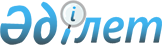 Мәртөк аудандық мәслихатының 2022 жылғы 12 қаңтардағы № 94 "2022-2024 жылдарға арналған Мәртөк ауданының ауылдық округтерінің бюджеттерін бекіту туралы" шешіміне өзгерістер енгізу туралыАқтөбе облысы Мәртөк аудандық мәслихатының 2022 жылғы 19 қыркүйектегі № 133 шешімі
      Мәртөк аудандық мәслихаты ШЕШТІ:
      1. Мәртөк аудандық мәслихатының "2022-2024 жылдарға арналған Мәртөк ауданының ауылдық округтерінің бюджеттерін бекіту туралы" 2022 жылғы 12 қаңтардағы № 94 шешіміне келесідей өзгерістер енгізілсін: 
      1 тармақтың 1) тармақшасы жаңа редакцияда жазылсын:
      "1) кірістер – 59 220,5 мың теңге: 
      салықтық түсімдер – 4 498 мың теңге; 
      трансферттер түсімі – 54 722,5 мың теңге;";
      1 тармақтың 2) тармақшасы жаңа редакцияда жазылсын:
      "2) шығындар – 61 515 мың теңге;";
      4 тармақ жаңа редакцияда жазылсын:
      "4. 2022 жылға арналған Аққұдық ауылдық округінің бюджетінде аудандық бюджеттен берілетін трансферттер көлемі – 24 805,5 мың теңге сомасында ескерілсін.";
      23 тармақтың 1) тармақшасы жаңа редакцияда жазылсын:
      "1) кірістер – 41 277,8 мың теңге: 
      салықтық түсімдер – 5 116 мың теңге; 
      трансферттер түсімі – 36 161,8 мың теңге;";
      23 тармақтың 2) тармақшасы жаңа редакцияда жазылсын:
      "2) шығындар – 41 709 мың теңге;";
      35 тармақтың 1) тармақшасы жаңа редакцияда жазылсын:
      "1) кірістер – 607 495,1 мың теңге: 
      салықтық түсімдер – 33 842,6 мың теңге; 
      негізгі капиталды сатудан түсетін түсімдер – 12 360,7 мың теңге; 
      трансферттер түсімі – 561 291,8 мың теңге;";
      35 тармақтың 2) тармақшасы жаңа редакцияда жазылсын:
      "2) шығындар – 635 742 мың теңге;";
      38 тармақ жаңа редакцияда жазылсын:
      "38. 2022 жылға арналған Мәртөк ауылдық округінің бюджетінде аудандық бюджеттен берілетін трансферттер көлемі – 347 846,8 мың теңге сомасында ескерілсін.".
      2. Көрсетілген шешімнің 1, 10, 16, 25, 34 қосымшалары осы шешімнің 1, 2, 3, 4, 5 қосымшаларына сәйкес жаңа редакцияда жазылсын.
      3. Осы шешім 2022 жылғы 1 қаңтардан бастап қолданысқа енгізіледі. 2022 жылға арналған Аққұдық ауылдық округ бюджеті 2022 жылға арналған Жайсан ауылдық округ бюджеті 2022 жылға арналған Қарашай ауылдық округ бюджеті 2022 жылға арналған Мәртөк ауылдық округ бюджеті 2022 жылға арналған Тәңірберген ауылдық округ бюджеті
					© 2012. Қазақстан Республикасы Әділет министрлігінің «Қазақстан Республикасының Заңнама және құқықтық ақпарат институты» ШЖҚ РМК
				
      Мәртөк аудандық мәслихатының хатшысы 

Т. Көлкебаев
Мәртөк аудандық мәслихатының 2022 жылғы 19 қыркүйектегі № 133 шешіміне 1 қосымшаМәртөк аудандық мәслихатының 2022 жылғы 12 қаңтардағы № 94 шешіміне 1 қосымша
Санаты
Санаты
Санаты
Санаты
Сомасы, мың теңге
Сыныбы
Сыныбы
Сыныбы
Сомасы, мың теңге
Кіші сыныбы
Кіші сыныбы
Сомасы, мың теңге
Атауы
Сомасы, мың теңге
1
2
3
4
5
Кірістер
59 220,5
1
Салықтық түсiмдер
4 498
01
Табыс салығы
3 000
2
Жеке табыс салығы
3 000
04
Меншiкке салынатын салықтар
1 498
1
Мүлiкке салынатын салықтар
22
3
Жер салығы
195
4
Көлiк құралдарына салынатын салық
1 281
4
Трансферттердің түсімдері
54 722,5
02
Мемлекеттік басқарудың жоғары тұрған органдарынан түсетін трансферттер
54 722,5
3
Аудандардың (облыстық маңызы бар қаланың) бюджетінен трансферттер
54 722,5
Функционалдық топ
Функционалдық топ
Функционалдық топ
Функционалдық топ
Функционалдық топ
Сомасы, мың теңге
Кіші функция
Кіші функция
Кіші функция
Кіші функция
Сомасы, мың теңге
Бюджеттік бағдарламалардың әкімшісі
Бюджеттік бағдарламалардың әкімшісі
Бюджеттік бағдарламалардың әкімшісі
Сомасы, мың теңге
Бағдарлама
Бағдарлама
Сомасы, мың теңге
Атауы
Сомасы, мың теңге
1
2
3
4
5
6
Шығындар
61 515
01
Жалпы сипаттағы мемлекеттiк қызметтер
23 587
1
Мемлекеттiк басқарудың жалпы функцияларын орындайтын өкiлдi, атқарушы және басқа органдар
23 587
124
Аудандық маңызы бар қала, ауыл, кент, ауылдық округ әкімінің аппараты
23 587
001
Аудандық маңызы бар қала, ауыл, кент, ауылдық округ әкімінің қызметін қамтамасыз ету жөніндегі қызметтер
23 124
022
Мемлекеттік органның күрделі шығыстары
463
06
Әлеуметтiк көмек және әлеуметтiк қамсыздандыру
7 001
2
Әлеуметтiк көмек
7 001
124
Аудандық маңызы бар қала, ауыл, кент, ауылдық округ әкімінің аппараты
7 001
003
Мұқтаж азаматтарға үйде әлеуметтік көмек көрсету
7 001
07
Тұрғын үй-коммуналдық шаруашылық
12 415
2
Коммуналдық шаруашылық
1 121
124
Аудандық маңызы бар қала, ауыл, кент, ауылдық округ әкімінің аппараты
1 121
014
Елді мекендерді сумен жабдықтауды ұйымдастыру
1 121
3
Елді-мекендерді көркейту
11 294
124
Аудандық маңызы бар қала, ауыл, кент, ауылдық округ әкімінің аппараты
11 294
008
Елді мекендердегі көшелерді жарықтандыру
6 927
009
Елді мекендердің санитариясын қамтамасыз ету
1 018
011
Елді мекендерді абаттандыру мен көгалдандыру
3 349
12
Көлiк және коммуникация
5 797
1
Автомобиль көлiгi
5 797
124
Аудандық маңызы бар қала, ауыл, кент, ауылдық округ әкімінің аппараты
5 797
013
Аудандық маңызы бар қалаларда, ауылдарда, кенттерде, ауылдық округтерде автомобиль жолдарының жұмыс істеуін қамтамасыз ету
5 797
13
Басқалар
12 715
9
Басқалар
12 715
124
Аудандық маңызы бар қала, ауыл, кент, ауылдық округ әкімінің аппараты
12 715
040
Өңірлерді дамытудың 2025 жылға дейінгі бағдарламасы шеңберінде өңірлерді экономикалық дамытуға жәрдемдесу бойынша шараларды іске асыруға ауылдық елді мекендерді жайластыруды шешуге арналған іс-шараларды іске асыру
1 616
058
"Ауыл-Ел бесігі" жобасы шеңберінде ауылдық елді мекендердегі әлеуметтік және инженерлік инфрақұрылымдарды дамыту
11 099
Функционалдық топ
Функционалдық топ
Функционалдық топ
Функционалдық топ
Функционалдық топ
Сомасы, мың теңге
Кіші функция
Кіші функция
Кіші функция
Кіші функция
Сомасы, мың теңге
Бюджеттік бағдарламалардың әкімшісі
Бюджеттік бағдарламалардың әкімшісі
Бюджеттік бағдарламалардың әкімшісі
Сомасы, мың теңге
Бағдарлама
Бағдарлама
Сомасы, мың теңге
Атауы
Сомасы, мың теңге
1
2
3
4
5
6
Таза бюджеттік кредит беру
0
Санаты
Санаты
Санаты
Санаты
Сомасы, мың теңге
Сыныбы
Сыныбы
Сыныбы
Сомасы, мың теңге
Кіші сыныбы
Кіші сыныбы
Сомасы, мың теңге
Атауы
Сомасы, мың теңге
1
2
3
4
5
5
Бюджеттік кредиттерді өтеу
0
01
Бюджеттік кредиттерді өтеу
0
1
Мемлекеттік бюджеттен берілген бюджеттік кредиттерді өтеу
0
Функционалдық топ
Функционалдық топ
Функционалдық топ
Функционалдық топ
Функционалдық топ
Сомасы, мың теңге
Кіші функция
Кіші функция
Кіші функция
Кіші функция
Сомасы, мың теңге
Бюджеттік бағдарламалардың әкімшісі
Бюджеттік бағдарламалардың әкімшісі
Бюджеттік бағдарламалардың әкімшісі
Сомасы, мың теңге
Бағдарлама
Бағдарлама
Сомасы, мың теңге
Атауы
Сомасы, мың теңге
1
2
3
4
5
6
Қаржы активтерімен жасалатын операциялар бойынша сальдо
0
Қаржылық активтер сатып алу
0
Бюджет тапшылығы (профициті)
-2 294,5
Бюджет тапшылығын қаржыландыру (профицитін пайдалану)
2 294,5
Санаты
Санаты
Санаты
Санаты
Сомасы, мың теңге
Сыныбы
Сыныбы
Сыныбы
Сомасы, мың теңге
Кіші сыныбы
Кіші сыныбы
Сомасы, мың теңге
Атауы
Сомасы, мың теңге
1
2
3
4
5
7
Қарыздар түсімдері
0
01
Мемлекеттік ішкі қарыздар
0
2
Қарыз алу келісім-шарттары
0
Функционалдық топ
Функционалдық топ
Функционалдық топ
Функционалдық топ
Функционалдық топ
Сомасы, мың теңге
Кіші функция
Кіші функция
Кіші функция
Кіші функция
Сомасы, мың теңге
Бюджеттік бағдарламалардың әкімшісі
Бюджеттік бағдарламалардың әкімшісі
Бюджеттік бағдарламалардың әкімшісі
Сомасы, мың теңге
Бағдарлама
Бағдарлама
Сомасы, мың теңге
Атауы
Сомасы, мың теңге
1
2
3
4
5
6
16
Қарыздарды өтеу
0
1
Қарыздарды өтеу
0
Санаты
Санаты
Санаты
Санаты
Сомасы, мың теңге
Сыныбы
Сыныбы
Сыныбы
Сомасы, мың теңге
Кіші сыныбы
Кіші сыныбы
Сомасы, мың теңге
Атауы
Сомасы, мың теңге
1
2
3
4
5
8
Бюджет қаражатының пайдаланылатын қалдықтары
2 294,5
01
Бюджет қаражаты қалдықтары
2 294,5
1
Бюджет қаражатының бос қалдықтары
2 294,5Мәртөк аудандық мәслихатының 2022 жылғы 19 қыркүйектегі № 133 шешіміне 2 қосымшаМәртөк аудандық мәслихатының 2022 жылғы 12 қаңтардағы № 94 шешіміне 10 қосымша
Санаты
Санаты
Санаты
Санаты
Сомасы, мың теңге
Сыныбы
Сыныбы
Сыныбы
Сомасы, мың теңге
Кіші сыныбы
Кіші сыныбы
Сомасы, мың теңге
Атауы
Сомасы, мың теңге
1
2
3
4
5
Кірістер
203 114
1
Салықтық түсiмдер
3 637
04
Меншiкке салынатын салықтар
3 272
1
Мүлiкке салынатын салықтар
75
3
Жер салығы
479
4
Көлiк құралдарына салынатын салық
2 718
05
Тауарларға, жұмыстарға және қызметтерге салынатын iшкi салықтар 
365
3
Табиғи және басқа да ресурстарды пайдаланғаны үшiн түсетiн түсiмдер
365
3
Негізгі капиталды сатудан түсетін түсімдер
1 000
03
Жердi және материалдық емес активтердi сату
1 000
1
Жерді сату
1 000
4
Трансферттердің түсімдері
198 477
02
Мемлекеттік басқарудың жоғары тұрған органдарынан түсетін трансферттер
198 477
3
Аудандардың (облыстық маңызы бар қаланың) бюджетінен трансферттер
198 477
Функционалдық топ
Функционалдық топ
Функционалдық топ
Функционалдық топ
Функционалдық топ
Сомасы, мың теңге
Кіші функция
Кіші функция
Кіші функция
Кіші функция
Сомасы, мың теңге
Бюджеттік бағдарламалардың әкімшісі
Бюджеттік бағдарламалардың әкімшісі
Бюджеттік бағдарламалардың әкімшісі
Сомасы, мың теңге
Бағдарлама
Бағдарлама
Сомасы, мың теңге
Атауы
Сомасы, мың теңге
1
2
3
4
5
6
Шығындар
221 610 
01
Жалпы сипаттағы мемлекеттiк қызметтер
30 184
1
Мемлекеттiк басқарудың жалпы функцияларын орындайтын өкiлдi, атқарушы және басқа органдар
30 184
124
Аудандық маңызы бар қала, ауыл, кент, ауылдық округ әкімінің аппараты
30 184
001
Аудандық маңызы бар қала, ауыл, кент, ауылдық округ әкімінің қызметін қамтамасыз ету жөніндегі қызметтер
29 603
022
Мемлекеттік органның күрделі шығыстары
581
06
Әлеуметтiк көмек және әлеуметтiк қамсыздандыру
11 587
2
Әлеуметтiк көмек
11 587
124
Аудандық маңызы бар қала, ауыл, кент, ауылдық округ әкімінің аппараты
11 587
003
Мұқтаж азаматтарға үйде әлеуметтік көмек көрсету
11 587
07
Тұрғын үй-коммуналдық шаруашылық
23 133
3
Елді-мекендерді көркейту
23 133
124
Аудандық маңызы бар қала, ауыл, кент, ауылдық округ әкімінің аппараты
23 133
008
Елді мекендердегі көшелерді жарықтандыру
21 105
009
Елді мекендердің санитариясын қамтамасыз ету
833
011
Елді мекендерді абаттандыру мен көгалдандыру
1 195
12
Көлiк және коммуникация
137 350
1
Автомобиль көлiгi
137 350
124
Аудандық маңызы бар қала, ауыл, кент, ауылдық округ әкімінің аппараты
137 350
013
Аудандық маңызы бар қалаларда, ауылдарда, кенттерде, ауылдық округтерде автомобиль жолдарының жұмыс істеуін қамтамасыз ету
3 618
045
Аудандық маңызы бар қалаларда, ауылдарда, кенттерде, ауылдық округтерде автомобиль жолдарын күрделі және орташа жөндеу
133 732
13
Басқалар
2 897
9
Басқалар
2 897
124
Аудандық маңызы бар қала, ауыл, кент, ауылдық округ әкімінің аппараты
2 897
040
Өңірлерді дамытудың 2025 жылға дейінгі бағдарламасы шеңберінде өңірлерді экономикалық дамытуға жәрдемдесу бойынша шараларды іске асыруға ауылдық елді мекендерді жайластыруды шешуге арналған іс-шараларды іске асыру
2 897
15
Трансферттер
16 459
1
Трансферттер
16 459
124
Аудандық маңызы бар қала, ауыл, кент, ауылдық округ әкімінің аппараты
16 459
044
Қазақстан Республикасының Ұлттық қорынан берілетін нысаналы трансферт есебінен республикалық бюджеттен бөлінген пайдаланылмаған (түгел пайдаланылмаған) нысаналы трансферттердің сомасын қайтару
16 459
Функционалдық топ
Функционалдық топ
Функционалдық топ
Функционалдық топ
Функционалдық топ
Сомасы, мың теңге
Кіші функция
Кіші функция
Кіші функция
Кіші функция
Сомасы, мың теңге
Бюджеттік бағдарламалардың әкімшісі
Бюджеттік бағдарламалардың әкімшісі
Бюджеттік бағдарламалардың әкімшісі
Сомасы, мың теңге
Бағдарлама
Бағдарлама
Сомасы, мың теңге
Атауы
Сомасы, мың теңге
1
2
3
4
5
6
Таза бюджеттік кредит беру
0
Санаты
Санаты
Санаты
Санаты
Сомасы, мың теңге
Сыныбы
Сыныбы
Сыныбы
Сомасы, мың теңге
Кіші сыныбы
Кіші сыныбы
Сомасы, мың теңге
Атауы
Сомасы, мың теңге
1
2
3
4
5
5
Бюджеттік кредиттерді өтеу
0
01
Бюджеттік кредиттерді өтеу
0
1
Мемлекеттік бюджеттен берілген бюджеттік кредиттерді өтеу
0
Функционалдық топ
Функционалдық топ
Функционалдық топ
Функционалдық топ
Функционалдық топ
Сомасы, мың теңге
Кіші функция
Кіші функция
Кіші функция
Кіші функция
Сомасы, мың теңге
Бюджеттік бағдарламалардың әкімшісі
Бюджеттік бағдарламалардың әкімшісі
Бюджеттік бағдарламалардың әкімшісі
Сомасы, мың теңге
Бағдарлама
Бағдарлама
Сомасы, мың теңге
Атауы
Сомасы, мың теңге
1
2
3
4
5
6
Қаржы активтерімен жасалатын операциялар бойынша сальдо
0
Қаржылық активтер сатып алу
0
Бюджет тапшылығы (профициті)
-18 496
Бюджет тапшылығын қаржыландыру (профицитін пайдалану)
18 496
Санаты
Санаты
Санаты
Санаты
Сомасы, мың теңге
Сыныбы
Сыныбы
Сыныбы
Сомасы, мың теңге
Кіші сыныбы
Кіші сыныбы
Сомасы, мың теңге
Атауы
Сомасы, мың теңге
1
2
3
4
5
7
Қарыздар түсімдері
0
01
Мемлекеттік ішкі қарыздар
0
2
Қарыз алу келісім-шарттары
0
Функционалдық топ
Функционалдық топ
Функционалдық топ
Функционалдық топ
Функционалдық топ
Сомасы, мың теңге
Кіші функция
Кіші функция
Кіші функция
Кіші функция
Сомасы, мың теңге
Бюджеттік бағдарламалардың әкімшісі
Бюджеттік бағдарламалардың әкімшісі
Бюджеттік бағдарламалардың әкімшісі
Сомасы, мың теңге
Бағдарлама
Бағдарлама
Сомасы, мың теңге
Атауы
Сомасы, мың теңге
1
2
3
4
5
6
16
Қарыздарды өтеу
0
1
Қарыздарды өтеу
0
Санаты
Санаты
Санаты
Санаты
Сомасы, мың теңге
Сыныбы
Сыныбы
Сыныбы
Сомасы, мың теңге
Кіші сыныбы
Кіші сыныбы
Сомасы, мың теңге
Атауы
Сомасы, мың теңге
1
2
3
4
5
8
Бюджет қаражатының пайдаланылатын қалдықтары
18 496
01
Бюджет қаражаты қалдықтары
18 496
1
Бюджет қаражатының бос қалдықтары
18 496Мәртөк аудандық мәслихатының 2022 жылғы 19 қыркүйектегі № 133 шешіміне 3 қосымшаМәртөк аудандық мәслихатының 2022 жылғы 12 қаңтардағы № 94 шешіміне 16 қосымша
Санаты
Санаты
Санаты
Санаты
Сомасы, мың теңге
Сыныбы
Сыныбы
Сыныбы
Сомасы, мың теңге
Кіші сыныбы
Кіші сыныбы
Сомасы, мың теңге
Атауы
Сомасы, мың теңге
1
2
3
4
5
Кірістер
41 277,8
1
Салықтық түсiмдер
5 116
01
Табыс салығы
2 800
2
Жеке табыс салығы
2 800
04
Меншiкке салынатын салықтар
1 766
1
Мүлiкке салынатын салықтар
99
3
Жер салығы
21
4
Көлiк құралдарына салынатын салық
1 646
05
Тауарларға, жұмыстарға және қызметтерге салынатын iшкi салықтар 
550
3
Табиғи және басқа да ресурстарды пайдаланғаны үшiн түсетiн түсiмдер
550
4
Трансферттердің түсімдері
36 161,8
02
Мемлекеттік басқарудың жоғары тұрған органдарынан түсетін трансферттер
36 161,8
3
Аудандардың (облыстық маңызы бар қаланың) бюджетінен трансферттер
36 161,8
Функционалдық топ
Функционалдық топ
Функционалдық топ
Функционалдық топ
Функционалдық топ
Сомасы, мың теңге
Кіші функция
Кіші функция
Кіші функция
Кіші функция
Сомасы, мың теңге
Бюджеттік бағдарламалардың әкімшісі
Бюджеттік бағдарламалардың әкімшісі
Бюджеттік бағдарламалардың әкімшісі
Сомасы, мың теңге
Бағдарлама
Бағдарлама
Сомасы, мың теңге
Атауы
Сомасы, мың теңге
1
2
3
4
5
6
Шығындар
41 709
01
Жалпы сипаттағы мемлекеттiк қызметтер
22 293
1
Мемлекеттiк басқарудың жалпы функцияларын орындайтын өкiлдi, атқарушы және басқа органдар
22 293
124
Аудандық маңызы бар қала, ауыл, кент, ауылдық округ әкімінің аппараты
22 293
001
Аудандық маңызы бар қала, ауыл, кент, ауылдық округ әкімінің қызметін қамтамасыз ету жөніндегі қызметтер
22 155
022
Мемлекеттік органның күрделі шығыстары
138
06
Әлеуметтiк көмек және әлеуметтiк қамсыздандыру
747
2
Әлеуметтiк көмек
747
124
Аудандық маңызы бар қала, ауыл, кент, ауылдық округ әкімінің аппараты
747
003
Мұқтаж азаматтарға үйде әлеуметтік көмек көрсету
747
07
Тұрғын үй-коммуналдық шаруашылық
14 774
2
Коммуналдық шаруашылық
2 419
124
Аудандық маңызы бар қала, ауыл, кент, ауылдық округ әкімінің аппараты
2 419
014
Елді мекендерді сумен жабдықтауды ұйымдастыру
2 419
3
Елді-мекендерді көркейту
12 355
124
Аудандық маңызы бар қала, ауыл, кент, ауылдық округ әкімінің аппараты
12 355
008
Елді мекендердегі көшелерді жарықтандыру
1 704
009
Елді мекендердің санитариясын қамтамасыз ету
3 000
011
Елді мекендерді абаттандыру мен көгалдандыру
7 651
12
Көлiк және коммуникация
2 800
1
Автомобиль көлiгi
 2 800
124
Аудандық маңызы бар қала, ауыл, кент, ауылдық округ әкімінің аппараты
2 800
013
Аудандық маңызы бар қалаларда, ауылдарда, кенттерде, ауылдық округтерде автомобиль жолдарының жұмыс істеуін қамтамасыз ету
1 800
045
Аудандық маңызы бар қалаларда, ауылдарда, кенттерде, ауылдық округтерде автомобиль жолдарын күрделі және орташа жөндеу
1 000
13
Басқалар
1 095
9
Басқалар
1 095
124
Аудандық маңызы бар қала, ауыл, кент, ауылдық округ әкімінің аппараты
1 095
040
Өңірлерді дамытудың 2025 жылға дейінгі бағдарламасы шеңберінде өңірлерді экономикалық дамытуға жәрдемдесу бойынша шараларды іске асыруға ауылдық елді мекендерді жайластыруды шешуге арналған іс-шараларды іске асыру
1 095
Функционалдық топ
Функционалдық топ
Функционалдық топ
Функционалдық топ
Функционалдық топ
Сомасы, мың теңге
Кіші функция
Кіші функция
Кіші функция
Кіші функция
Сомасы, мың теңге
Бюджеттік бағдарламалардың әкімшісі
Бюджеттік бағдарламалардың әкімшісі
Бюджеттік бағдарламалардың әкімшісі
Сомасы, мың теңге
Бағдарлама
Бағдарлама
Сомасы, мың теңге
Атауы
Сомасы, мың теңге
1
2
3
4
5
6
Таза бюджеттік кредит беру
0
Санаты
Санаты
Санаты
Санаты
Сомасы, мың теңге
Сыныбы
Сыныбы
Сыныбы
Сомасы, мың теңге
Кіші сыныбы
Кіші сыныбы
Сомасы, мың теңге
Атауы
Сомасы, мың теңге
1
2
3
4
5
5
Бюджеттік кредиттерді өтеу
0
01
Бюджеттік кредиттерді өтеу
0
1
Мемлекеттік бюджеттен берілген бюджеттік кредиттерді өтеу
0
Функционалдық топ
Функционалдық топ
Функционалдық топ
Функционалдық топ
Функционалдық топ
Сомасы, мың теңге
Кіші функция
Кіші функция
Кіші функция
Кіші функция
Сомасы, мың теңге
Бюджеттік бағдарламалардың әкімшісі
Бюджеттік бағдарламалардың әкімшісі
Бюджеттік бағдарламалардың әкімшісі
Сомасы, мың теңге
Бағдарлама
Бағдарлама
Сомасы, мың теңге
Атауы
Сомасы, мың теңге
1
2
3
4
5
6
Қаржы активтерімен жасалатын операциялар бойынша сальдо
0
Қаржылық активтер сатып алу
0
Бюджет тапшылығы (профициті)
-431,2
Бюджет тапшылығын қаржыландыру (профицитін пайдалану)
431,2
Санаты
Санаты
Санаты
Санаты
Сомасы, мың теңге
Сыныбы
Сыныбы
Сыныбы
Сомасы, мың теңге
Кіші сыныбы
Кіші сыныбы
Сомасы, мың теңге
Атауы
Сомасы, мың теңге
1
2
3
4
5
7
Қарыздар түсімдері
0
01
Мемлекеттік ішкі қарыздар
0
2
Қарыз алу келісім-шарттары
0
Функционалдық топ
Функционалдық топ
Функционалдық топ
Функционалдық топ
Функционалдық топ
Сомасы, мың теңге
Кіші функция
Кіші функция
Кіші функция
Кіші функция
Сомасы, мың теңге
Бюджеттік бағдарламалардың әкімшісі
Бюджеттік бағдарламалардың әкімшісі
Бюджеттік бағдарламалардың әкімшісі
Сомасы, мың теңге
Бағдарлама
Бағдарлама
Сомасы, мың теңге
Атауы
Сомасы, мың теңге
1
2
3
4
5
6
16
Қарыздарды өтеу
0
1
Қарыздарды өтеу
0
Санаты
Санаты
Санаты
Санаты
Сомасы, мың теңге
Сыныбы
Сыныбы
Сыныбы
Сомасы, мың теңге
Кіші сыныбы
Кіші сыныбы
Сомасы, мың теңге
Атауы
Сомасы, мың теңге
1
2
3
4
5
8
Бюджет қаражатының пайдаланылатын қалдықтары
431,2
01
Бюджет қаражаты қалдықтары
431,2
1
Бюджет қаражатының бос қалдықтары
431,2Мәртөк аудандық мәслихатының 2022 жылғы 19 қыркүйектегі № 133 шешіміне 4 қосымшаМәртөк аудандық мәслихатының 2022 жылғы 12 қаңтардағы № 94 шешіміне 25 қосымша
Санаты
Санаты
Санаты
Санаты
Сомасы, мың теңге
Сыныбы
Сыныбы
Сыныбы
Сомасы, мың теңге
Кіші сыныбы
Кіші сыныбы
Сомасы, мың теңге
Атауы
Сомасы, мың теңге
1
2
3
4
5
Кірістер
607 495,1
1
Салықтық түсiмдер
33 842,6
01
Табыс салығы
7 091,6
2
Жеке табыс салығы
7 091,6
04
Меншiкке салынатын салықтар
26 630
1
Мүлiкке салынатын салықтар
410
3
Жер салығы
220
4
Көлiк құралдарына салынатын салық
26 000
05
Тауарларға, жұмыстарға және қызметтерге салынатын iшкi салықтар 
121
3
Табиғи және басқа да ресурстарды пайдаланғаны үшiн түсетiн түсiмдер
121
3
Негізгі капиталды сатудан түсетін түсімдер
12 360,7
03
Жердi және материалдық емес активтердi сату
12 360,7
1
Жерді сату
12 360,7
4
Трансферттердің түсімдері
521 291,8
02
Мемлекеттік басқарудың жоғары тұрған органдарынан түсетін трансферттер
561 291,8
3
Аудандардың (облыстық маңызы бар қаланың) бюджетінен трансферттер
561 291,8
Функционалдық топ
Функционалдық топ
Функционалдық топ
Функционалдық топ
Функционалдық топ
Сомасы, мың теңге
Кіші функция
Кіші функция
Кіші функция
Кіші функция
Сомасы, мың теңге
Бюджеттік бағдарламалардың әкімшісі
Бюджеттік бағдарламалардың әкімшісі
Бюджеттік бағдарламалардың әкімшісі
Сомасы, мың теңге
Бағдарлама
Бағдарлама
Сомасы, мың теңге
Атауы
Сомасы, мың теңге
1
2
3
4
5
6
Шығындар
635 742
01
Жалпы сипаттағы мемлекеттiк қызметтер
83 669
1
Мемлекеттiк басқарудың жалпы функцияларын орындайтын өкiлдi, атқарушы және басқа органдар
83 669
124
Аудандық маңызы бар қала, ауыл, кент, ауылдық округ әкімінің аппараты
83 669
001
Аудандық маңызы бар қала, ауыл, кент, ауылдық округ әкімінің қызметін қамтамасыз ету жөніндегі қызметтер
81 992
022
Мемлекеттік органның күрделі шығыстары
1 677
06
Әлеуметтiк көмек және әлеуметтiк қамсыздандыру
45 379
2
Әлеуметтiк көмек
45 379
124
Аудандық маңызы бар қала, ауыл, кент, ауылдық округ әкімінің аппараты
45 379
003
Мұқтаж азаматтарға үйде әлеуметтік көмек көрсету
45 379
07
Тұрғын үй-коммуналдық шаруашылық
173 846,8
1
Тұрғын үй шаруашылығы
12 405
124
Аудандық маңызы бар қала, ауыл, кент, ауылдық округ әкімінің аппараты
12 405
007
Аудандық маңызы бар қаланың, ауылдың, кенттің, ауылдық округтің мемлекеттік тұрғын үй қорының сақталуын ұйымдастыру
12 405
3
Елді-мекендерді көркейту
161 441,8
124
Аудандық маңызы бар қала, ауыл, кент, ауылдық округ әкімінің аппараты
161 441,8
008
Елді мекендердегі көшелерді жарықтандыру
30 150
009
Елді мекендердің санитариясын қамтамасыз ету
2 450
011
Елді мекендерді абаттандыру мен көгалдандыру
128 841,8
12
Көлiк және коммуникация
332 847,2
1
Автомобиль көлiгi
332 847,2
124
Аудандық маңызы бар қала, ауыл, кент, ауылдық округ әкімінің аппараты
332 847,2
013
Аудандық маңызы бар қалаларда, ауылдарда, кенттерде, ауылдық округтерде автомобиль жолдарының жұмыс істеуін қамтамасыз ету
37 990
045
Аудандық маңызы бар қалаларда, ауылдарда, кенттерде, ауылдық округтерде автомобиль жолдарын күрделі және орташа жөндеу
294 857,2
Функционалдық топ
Функционалдық топ
Функционалдық топ
Функционалдық топ
Функционалдық топ
Сомасы, мың теңге
Кіші функция
Кіші функция
Кіші функция
Кіші функция
Сомасы, мың теңге
Бюджеттік бағдарламалардың әкімшісі
Бюджеттік бағдарламалардың әкімшісі
Бюджеттік бағдарламалардың әкімшісі
Сомасы, мың теңге
Бағдарлама
Бағдарлама
Сомасы, мың теңге
Атауы
Сомасы, мың теңге
1
2
3
4
5
6
Таза бюджеттік кредит беру
0
Санаты
Санаты
Санаты
Санаты
Сомасы, мың теңге
Сыныбы
Сыныбы
Сыныбы
Сомасы, мың теңге
Кіші сыныбы
Кіші сыныбы
Сомасы, мың теңге
Атауы
Сомасы, мың теңге
1
2
3
4
5
5
Бюджеттік кредиттерді өтеу
0
01
Бюджеттік кредиттерді өтеу
0
1
Мемлекеттік бюджеттен берілген бюджеттік кредиттерді өтеу
0
Функционалдық топ
Функционалдық топ
Функционалдық топ
Функционалдық топ
Функционалдық топ
Сомасы, мың теңге
Кіші функция
Кіші функция
Кіші функция
Кіші функция
Сомасы, мың теңге
Бюджеттік бағдарламалардың әкімшісі
Бюджеттік бағдарламалардың әкімшісі
Бюджеттік бағдарламалардың әкімшісі
Сомасы, мың теңге
Бағдарлама
Бағдарлама
Сомасы, мың теңге
Атауы
Сомасы, мың теңге
1
2
3
4
5
6
Қаржы активтерімен жасалатын операциялар бойынша сальдо
0
Қаржылық активтер сатып алу
0
Бюджет тапшылығы (профициті)
-28 246,9
Бюджет тапшылығын қаржыландыру (профицитін пайдалану)
28 246,9
Санаты
Санаты
Санаты
Санаты
Сомасы, мың теңге
Сыныбы
Сыныбы
Сыныбы
Сомасы, мың теңге
Кіші сыныбы
Кіші сыныбы
Сомасы, мың теңге
Атауы
Сомасы, мың теңге
1
2
3
4
5
7
Қарыздар түсімдері
0
01
Мемлекеттік ішкі қарыздар
0
2
Қарыз алу келісім-шарттары
0
Функционалдық топ
Функционалдық топ
Функционалдық топ
Функционалдық топ
Функционалдық топ
Сомасы, мың теңге
Кіші функция
Кіші функция
Кіші функция
Кіші функция
Сомасы, мың теңге
Бюджеттік бағдарламалардың әкімшісі
Бюджеттік бағдарламалардың әкімшісі
Бюджеттік бағдарламалардың әкімшісі
Сомасы, мың теңге
Бағдарлама
Бағдарлама
Сомасы, мың теңге
Атауы
Сомасы, мың теңге
1
2
3
4
5
6
16
Қарыздарды өтеу
0
1
Қарыздарды өтеу
0
Санаты
Санаты
Санаты
Санаты
Сомасы, мың теңге
Сыныбы
Сыныбы
Сыныбы
Сомасы, мың теңге
Кіші сыныбы
Кіші сыныбы
Сомасы, мың теңге
Атауы
Сомасы, мың теңге
1
2
3
4
5
8
Бюджет қаражатының пайдаланылатын қалдықтары
28 246,9
01
Бюджет қаражаты қалдықтары
28 246,9
1
Бюджет қаражатының бос қалдықтары
28 246,9Мәртөк аудандық мәслихатының 2022 жылғы 19 қыркүйектегі № 133 шешіміне 5 қосымшаМәртөк аудандық мәслихатының 2022 жылғы 12 қаңтардағы № 94 шешіміне 34 қосымша
Санаты
Санаты
Санаты
Санаты
Сомасы, мың теңге
Сыныбы
Сыныбы
Сыныбы
Сомасы, мың теңге
Кіші сыныбы
Кіші сыныбы
Сомасы, мың теңге
Атауы
Сомасы, мың теңге
1
2
3
4
5
Кірістер
54 833
1
Салықтық түсiмдер
3 332
04
Меншiкке салынатын салықтар
2 344
1
Мүлiкке салынатын салықтар
75
3
Жер салығы
380
4
Көлiк құралдарына салынатын салық
1 889
05
Тауарларға, жұмыстарға және қызметтерге салынатын iшкi салықтар 
988
3
Табиғи және басқа да ресурстарды пайдаланғаны үшiн түсетiн түсiмдер
988
4
Трансферттердің түсімдері
51 501
02
Мемлекеттік басқарудың жоғары тұрған органдарынан түсетін трансферттер
51 501
3
Аудандардың (облыстық маңызы бар қаланың) бюджетінен трансферттер
51 501
Функционалдық топ
Функционалдық топ
Функционалдық топ
Функционалдық топ
Функционалдық топ
Сомасы, мың теңге
Кіші функция
Кіші функция
Кіші функция
Кіші функция
Сомасы, мың теңге
Бюджеттік бағдарламалардың әкімшісі
Бюджеттік бағдарламалардың әкімшісі
Бюджеттік бағдарламалардың әкімшісі
Сомасы, мың теңге
Бағдарлама
Бағдарлама
Сомасы, мың теңге
Атауы
Сомасы, мың теңге
1
2
3
4
5
6
Шығындар
59 795,9
01
Жалпы сипаттағы мемлекеттiк қызметтер
28 886
1
Мемлекеттiк басқарудың жалпы функцияларын орындайтын өкiлдi, атқарушы және басқа органдар
28 886
124
Аудандық маңызы бар қала, ауыл, кент, ауылдық округ әкімінің аппараты
28 886
001
Аудандық маңызы бар қала, ауыл, кент, ауылдық округ әкімінің қызметін қамтамасыз ету жөніндегі қызметтер
28 116
022
Мемлекеттік органның күрделі шығыстары
770
06
Әлеуметтiк көмек және әлеуметтiк қамсыздандыру
2 716
2
Әлеуметтiк көмек
2 716
124
Аудандық маңызы бар қала, ауыл, кент, ауылдық округ әкімінің аппараты
2 716
003
Мұқтаж азаматтарға үйде әлеуметтік көмек көрсету
2 716
07
Тұрғын үй-коммуналдық шаруашылық
19 877,3
3
Елді-мекендерді көркейту
19 877,3
124
Аудандық маңызы бар қала, ауыл, кент, ауылдық округ әкімінің аппараты
19 877,3
008
Елді мекендердегі көшелерді жарықтандыру
3 115
009
Елді мекендердің санитариясын қамтамасыз ету
3 500
011
Елді мекендерді абаттандыру мен көгалдандыру
13 262,3
12
Көлiк және коммуникация
1 961
1
Автомобиль көлiгi
1 961
124
Аудандық маңызы бар қала, ауыл, кент, ауылдық округ әкімінің аппараты
1 961
013
Аудандық маңызы бар қалаларда, ауылдарда, кенттерде, ауылдық округтерде автомобиль жолдарының жұмыс істеуін қамтамасыз ету
1 961
13
Басқалар
1 526
9
Басқалар
1 526
124
Аудандық маңызы бар қала, ауыл, кент, ауылдық округ әкімінің аппараты
1 526
040
Өңірлерді дамытудың 2025 жылға дейінгі бағдарламасы шеңберінде өңірлерді экономикалық дамытуға жәрдемдесу бойынша шараларды іске асыруға ауылдық елді мекендерді жайластыруды шешуге арналған іс-шараларды іске асыру
1 526
15
Трансферттер
4 829,6
1
Трансферттер
4 829,6
124
Аудандық маңызы бар қала, ауыл, кент, ауылдық округ әкімінің аппараты
4 829,6
044
Қазақстан Республикасының Ұлттық қорынан берілетін нысаналы трансферт есебінен республикалық бюджеттен бөлінген пайдаланылмаған (түгел пайдаланылмаған) нысаналы трансферттердің сомасын қайтару
4 829,6
Функционалдық топ
Функционалдық топ
Функционалдық топ
Функционалдық топ
Функционалдық топ
Сомасы, мың теңге
Кіші функция
Кіші функция
Кіші функция
Кіші функция
Сомасы, мың теңге
Бюджеттік бағдарламалардың әкімшісі
Бюджеттік бағдарламалардың әкімшісі
Бюджеттік бағдарламалардың әкімшісі
Сомасы, мың теңге
Бағдарлама
Бағдарлама
Сомасы, мың теңге
Атауы
Сомасы, мың теңге
1
2
3
4
5
6
Таза бюджеттік кредит беру
0
Санаты
Санаты
Санаты
Санаты
Сомасы, мың теңге
Сыныбы
Сыныбы
Сыныбы
Сомасы, мың теңге
Кіші сыныбы
Кіші сыныбы
Сомасы, мың теңге
Атауы
Сомасы, мың теңге
1
2
3
4
5
5
Бюджеттік кредиттерді өтеу
0
01
Бюджеттік кредиттерді өтеу
0
1
Мемлекеттік бюджеттен берілген бюджеттік кредиттерді өтеу
0
Функционалдық топ
Функционалдық топ
Функционалдық топ
Функционалдық топ
Функционалдық топ
Сомасы, мың теңге
Кіші функция
Кіші функция
Кіші функция
Кіші функция
Сомасы, мың теңге
Бюджеттік бағдарламалардың әкімшісі
Бюджеттік бағдарламалардың әкімшісі
Бюджеттік бағдарламалардың әкімшісі
Сомасы, мың теңге
Бағдарлама
Бағдарлама
Сомасы, мың теңге
Атауы
Сомасы, мың теңге
1
2
3
4
5
6
Қаржы активтерімен жасалатын операциялар бойынша сальдо
0
Қаржылық активтер сатып алу
0
Бюджет тапшылығы (профициті)
-4 962,9
Бюджет тапшылығын қаржыландыру (профицитін пайдалану)
4 962,9
Санаты
Санаты
Санаты
Санаты
Сомасы, мың теңге
Сыныбы
Сыныбы
Сыныбы
Сомасы, мың теңге
Кіші сыныбы
Кіші сыныбы
Сомасы, мың теңге
Атауы
Сомасы, мың теңге
1
2
3
4
5
7
Қарыздар түсімдері
0
01
Мемлекеттік ішкі қарыздар
0
2
Қарыз алу келісім-шарттары
0
Функционалдық топ
Функционалдық топ
Функционалдық топ
Функционалдық топ
Функционалдық топ
Сомасы, мың теңге
Кіші функция
Кіші функция
Кіші функция
Кіші функция
Сомасы, мың теңге
Бюджеттік бағдарламалардың әкімшісі
Бюджеттік бағдарламалардың әкімшісі
Бюджеттік бағдарламалардың әкімшісі
Сомасы, мың теңге
Бағдарлама
Бағдарлама
Сомасы, мың теңге
Атауы
Сомасы, мың теңге
1
2
3
4
5
6
16
Қарыздарды өтеу
0
1
Қарыздарды өтеу
0
Санаты
Санаты
Санаты
Санаты
Сомасы, мың теңге
Сыныбы
Сыныбы
Сыныбы
Сомасы, мың теңге
Кіші сыныбы
Кіші сыныбы
Сомасы, мың теңге
Атауы
Сомасы, мың теңге
1
2
3
4
5
8
Бюджет қаражатының пайдаланылатын қалдықтары
4 962,9
01
Бюджет қаражаты қалдықтары
4 962,9
1
Бюджет қаражатының бос қалдықтары
4 962,9